Zápisz členské schůze KCHTŠkonané dne 23.3. 2024 v Praze 8, Střelničná ul. 1826/35Přítomno: 33 členů, po zahájení schůze 8 členů odešlo, zůstalo 25 členů (viz prezenční listina)Program schůze:ZahájeníVolba mandátové a návrhové komiseSchválení programuZpráva o činnosti KCHTŠzpráva předsedy klubuzpráva pokladníkazpráva poradce chovuzpráva předsedy revizní komisezpráva výstavního referentaVyhlášení a předání cen vítězům soutěže TOP Tibeťák 2023Předání pohárů novým Klubovým šampionům a Klubovým veterán šampionům za rok 2023RůznéStížnost pana Kadlečka Plný text byl uveřejněn v pozvánce na schůziNávrh paní Jelínkové týkající se chovnostiNávrh poradce chovu MVDr. KrólaInformace o webových stránkách KlubuVolba členů výboru a členů revizní komiseDiskuseUsneseníZávěrZahájení – schůzi zahájila z pověření jednatelky Miluše Abrahamová. Přivítala členy a upozornila, že podle Stanov KCHTŠ je možné během schůze hlasovat pouze dvěma způsoby – pro /anebo proti.Do zahájení vstoupil s technickou připomínkou předseda v rezignaci Martin Papík s tím, že má plné moci od několika členů KCHTŠ prostřednictvím kterých pověřují zplnomocnitelé jiné členy, aby je na schůzi zastoupili. Jak bylo zjištěno na žádné z celkem 13 plných mocí nebylo uvedeno k jakým úkonům je pověřený člen zplnomocněn, zda pro hlasování v případě řešení stížnosti člena, pro volbu do orgánů klubu či k návrhům, které se týkají chovnosti apod. Vzhledem k tomu, že se nejednalo originály a ani na jedné z plných mocí nebyl podpis zplnomocnitele úředně ověřen, pochybovali někteří členové o jejich pravosti. Na základě diskuse, která k tomuto tématu proběhla, bylo rozhodnuto tato pověření formou plné moci neuznat. Následně opustilo 8 členů včetně p. Papíka schůzi jako protest proti tomu rozhodnutí. Na schůzi zůstalo 25 členů. Následoval další program.Proběhla volba mandátové a návrhové komise:Navržené složení mandátová komise: Karla NěmcováRobert NěmecRadek TraufgottVolební výsledek: pro 25 členů, 	proti 0, volební komise byla schválenaNavržené složení návrhové komise: Lenka ŠmejkalováAdéla SchneiderováPetra SchneiderováVolební výsledek: pro 25 členů, 	proti 0, mandátová komise byla schválena Proběhlo schválení programu výroční schůze Hlasovalo 25 členů: pro 25, proti 0 – volební program byl schválenZprava o činnosti KCHTŠ Zpráva předsedy Klubu nebyla přednesena, neboť předseda M. Papík opustil schůzi po jejím zahájení a zprávu nepředal.Zprávu o pokladníka o hospodaření klubu za rok 2023 přednesla M. Abrahamová - zpráva je přílohou zápisu. Zároveň byl členské schůzi předložen plánovaný rozpočet KCHTŠ na rok 2024 (viz příloha).Hlasování: 25 pro, 0 proti, návrh rozpočtu byl schválen M. Abrahamová podala informaci o členské základně Klubu: K 20. 3. 2024 měl Klub celkem 65 členů, z toho 46 mělo klasické členství, 17 rodinné a 2 čestná členství.Zároveň bylo členům připomenuto, že i při přerušení členství není nutné podávat znovu novou přihlášku, neboť člen se z evidence nevyřazuje a zůstává mu původně přidělené členské číslo.Při změně údajů (např. adresy bydliště, tel. čísla, e-mailu, jména) je třeba tuto změnu vždy nahlásit pokladníkovi, aby mohly být údaje aktualizovány. Zpráva poradce chovu L. Króla nebyla předložena Zpráva výstavní referentky - výsledky výstav za rok 2023 byly uvedeny ve Zpravodaji č .1/2024. 5.-6. 	Proběhlo slavnostní vyhlášení a předání cen vítězům soutěže TOP tibeťák 2023. Zároveň byly předány poháry novým Klubovým šampionům a Klubovým veterán šampionům. Lucie Jelínková poděkovala Evě Hájkové za spolupráci při zpracování výsledků soutěže TOP Tibeťák7. 	Různé M. Buřil poděkoval za skvělou reprezentaci Evy Hájkové a Šárky Hájkové na Světové výstavě psů v Ženevě konané v srpnu 2023, kde jejich odchovy získaly nejvyšší ocenění vč. BOB a Světový vítěz. Gratulujeme!!M. Abrahamová navrhla, aby členům, kteří pracovali mnoho let ve vedení klubu, bylo uděleno Poděkování. Jedná se o Jana Krčka – bývalého dlouholetého předsedu, Františka Hlubockého – bývalého člena výboru a Kláru Hlubockou – bývalou poradkyni chovu. Návrh byl schválen 25 členy, proti 0Eva Hájková seznámila členy s problémy, které vznikly při zpracování posledního Zpravodaje. Jeho zpracování převzala od předsedy M. Papíka v lednu t.r. Na zpracování bylo málo času, některé zprávy byly dodány pozdě a v nevyhovující úpravě a neúplné (poradce chovu) nebo až po urgencích (úvod od předsedy). K ceně za tisk uvedla, že byla vybrána ze třech tiskáren ta nejlevnější. E. Hájková navrhla, aby Zpravodaj byl od roku 2025 vydáván 1 x ročně.Hlasování 25 pro, 0 proti, návrh byl přijatNa výzvu, kdo převezme další vydávání Zpravodaje, se přihlásila Lenka Šmejkalová.E. Hájková také informovala o sponzorském daru, který Klub obdržel na Speciální výstavě v Litoměřicích. Dary poskytly: Firma Tenesco, s.r.o. - krmivo v hodnotě 4 000,- Kč, firma Nord Bohemia Canis, z.s. – poháry v hodnotě 4 000,- Kč. Krmivo bylo rozdáno na výstavě účastníkům. Od 14.30 přítomno 24 členů 8. 	Byla projednána stížnost p. Vratislava Kadlečka (člena RK), kterou písemně zaslal členské schůzi, na jednání předsedy revizní komise Miloslava Buřila. Stížnost přečetla E. Hájková, neboť p. Kadleček byl mezi těmi členy, kteří opustili schůzi hned po zahájení. Členská schůze si vyslechla vyjádření M. Buřila k dané stížnosti. Uvedl mj., že se snažil vše projednat na schůzi revizní komise, avšak p. Kadleček nebyl ochoten se takové schůze vůbec účastnit a dále s předsedou jednat.	Opodstatněnost stížnost p. Kadlečka. Hlasování: Pro 0 hlasů, 24 proti – stížnost není opodstatněná9. 	Byly projednány návrhy Lucie Jelínkové týkající se chovnosti jedinců a ty byly ještě upraveny přímo na schůzi přítomnými členy o další podmínky. Vzhledem k tomu, že se nejedná o zpřísnění stávajících podmínek, byla platnost změn odsouhlasena dnem konání členské schůze, tedy 23. 3. 2024. Výsledný návrh:- pro nově uchovňované jedince - povinné vyšetření patel - do chovu přípustný výsledek do 2. stupně, tj. 0, 1 nebo 2, povinné genetické vyšetření očí - DNA PRA3 (za stejných podmínek jako dosud), při odběrech vzorku pro DNA testy (krev nebo stěr sliznice) je povinné potvrzení veterinárního lékaře stvrzující identitu jedince, jemuž byl vzorek odebrán, povinné zhotovení DNA genetického profilu s povinností stanovení parentity (u ní – výjimka u importovaných jedinců, kde není k dispozici DNA profil rodiče/ů) – při odběrech vzorku pro DNA testy (krev nebo stěr sliznice) je povinné potvrzení veterinárního lékaře stvrzující identitu jedince, jemuž byl vzorek odebrán, plný počet řezáků nebo max. ztráta jednoho řezáku ve spodní čelisti - netýká se ztráty řezáku po úraze doloženého veterinárním potvrzením doplněným RTG snímkem, v platnosti další, již i dříve vyžadované skutečnosti potvrzené veterinárním lékařem na klubovém tiskopise (tj. oko bez modré barvy, standartní skus, sestouplá varlata u samců)Hlasování: Pro 24 členů, 0 proti, v tomto bodě uvedeny pro přehlednost kompletní podmínky pro nová uchovnění.- u uchovněných fen:	využití v chovu 1x za kalendářní rok (tj. štěňata jednou do roka) včetně vrhů s mrtvě narozenými štěňaty nebo vrhů, kde se sice štěňata narodila, ale z důvodu úhynu nebyla zapsána do plemenné knihy – platnost okamžitě, tj. od 23. 3. 2024.Hlasování: Pro 24 členů, 0 proti- u chovných párů: povinnost u alespoň jednoho z obou jeho jedinců plného počtu řezáků (netýká se doložené chudozubosti po úraze dokladované veterinárním potvrzením vč. RTG snímku) – platnost okamžitě, tj. od 23. 3. 2024.Hlasování: Pro 24 členů, 0 proti- krycí listy: platnost neomezeně, formulář krycího listu bude možné stáhnout z www stránek KCHTŠ po jejich zprovoznění, do té doby bude na vyžádání poradcem chovu zaslán chovateli tento formulář e-mailem, krycí listy budou evidovány, tedy i číslovány až v okamžiku jejich použití, tj. nakrytí feny – platnost okamžitě, tj. od 23. 3. 2024Hlasování: Pro 24 členů, 0 protiU již uchovněných jedinců není od 23. 3. 2024 povinnost provedení vyšetření patel, toto vyšetření je ponecháno formou doporučení.Hlasování: Pro 24 členů, 0 protiProvádění klinického očního vyšetření DOV je u všech jedinců od 23. 3. 2024 rovněž dobrovolné, formou doporučení.Hlasování: Pro 24 členů, 0 proti10. 	Byl projednán protinávrh poradce chovu Leška Króla, aby výroční členská schůze návrh Lucie Jelínkové zamítla (text odůvodnění viz pozvánka).Tento protinávrh byl vzhledem k předchozímu bodu zamítnut.Hlasování o protinávrhu L. Króla: Pro 0 členů, proti 24 členů – návrh zamítnut11. 	Se současným stavem webových stránek KCHTŠ seznámila schůzi M. Abrahamová. Na předchozích schůzích (rok 2022 a 2023) klub řešil, že je třeba stránky inovovat, proto vyčlenil na vyhotovení nových stránek 30 tis. Kč. Předseda uzavřel v červenci 2023 s p. Schnurpfeilem Smlouvu o dílo, kde bylo hlavním předmětem vypracování nových webových stránek Klubu do 31. 12. 2023 za úhradu 30 tis. Kč. Na schůzi výboru v lednu t.r. stránky nebyly ještě vytvořeny, předseda informoval, že p. Schnurpfeil má zkouškové období a bude na jejich tvorbě pracovat v únoru. Výbor doporučil, aby předseda vypracoval dodatek ke smlouvě s novým datem plnění. Předseda dodatek ke smlouvě neuzavřel. V únoru byl zaslán prostřednictvím předsedy členům výboru první návrh nových web. stránek, který byl vytvořen p. Schnurpfeilem až po ukončení platnosti smlouvy. Stránky nejsou úplné a jsou na jiné platformě (DigitalOcean) než stránky původní (Active24), což by způsobilo ztrátu některých dat (pošta aj.). Navíc úhrada za tuto platformu je v cizí měně (USD). Členská schůze navrhla zadat vytvoření web. stránek jinému subjektu. Předsedající požádala přítomné členy, aby zjistili dle svých možností podmínky pro vytvoření nových webových stránek ve svém okolí a zjištěné informace sdělili komukoli z nově zvoleného Výboru. Vzhledem k tomu, že stránky byly p. Schnurpfeilem vytvořeny až po ukončení platnosti Smlouvy o dílo a stále nejsou kompletní, nebude mu z rozhodnutí schůze tvorba web. stránek uhrazena.Hlasování: pro 24 členů, proti 0 členů, návrh byl přijat12. 	Proběhla volba členů do Výboru a členů do Revizní komise. Členové byli seznámeni s tím, že se hlasuje o každém kandidátovi zvlášť. V případě kandidátů do Výboru, kterých je 6, zatímco členů výboru jen 5, bude zvolen ten, který získá vyšší počet hlasů.Volba kandidátů do Výboru:Volba kandidátů do Revizní komisePo této volbě byla členská schůze přerušena a nově zvolení členové Výboru a Revizní komise se odebrali na své první krátké schůze, kde bylo rozhodnuto o rozdělení jednotlivých funkcí ve Výboru a o předsedovi Revizní komisi, následně pokračovala tato schůze dál. Nový výbor bude pracovat v tomto složení:Předseda: Miloslav Buřil, jednatelka: Miluše Abrahamová, pokladník: Dana Karlová, poradkyně chovu: Lucie Jelínková, výstavní referentka: Šárka HájkováPředsedkyní RK se stala Štefková KateřinaO této schůzi Výboru s rozdělením jednotlivých funkcí bude následně pořízen zápis.Sídlo Klubu bylo stanoveno u předsedy Klubu: Tyršovo nám. 436, 399 01 MilevskoOdsouhlaseno: pro 24 členů, proti 0Členskou schůzi opustili 2 členové, celkový počet přítomných je tedy 22.Členská schůzce odsouhlasila způsob předání agendy vč. razítek a dalších předmětů bývalého předsedy Klubu Martina Papíka a bývalého poradce chovu Leška Króla nově zvolněnému předsedovi Miloslavu Buřilovi (kontaktní tel. 777 223 909, adresa: Tyršovo nám. 436, 399 01 Milevsko) a poradkyni chovu Lucii Jelínkové (kontaktní tel. 728 889 065, adresa: Lučice čp. 77, 582 35 Lučice) s termínem do 7 dnů od doručení doporučených dopisů s touto výzvou – s využitím institutu doručení fikcí, tj. v případě nevyzvednutí doporučeného dopisu adresátem je tento dopis po uplynutí lhůty 10 dnů vhozen do schránky adresáta a nejpozději tímto dnem je tedy dopis doručen.Hlasování: Pro 22 hlasů, 0 proti13.	Diskuse – nebyl vznesen žádný příspěvek 14.	Usnesení je přílohou tohoto zápisu (viz příloha č. 3)Přílohy zápisu:Příloha 1	Zpráva o hospodaření KCHTŠ v roce 2023 a plán příjmů a výdajů pro rok 2024Příloha 2	Zpráva revizní komise o kontrole hospodaření KCHTŠ za rok 2023Příloha 3	 Usnesení Výroční členské schůzeZapsala: Miluše AbrahamováRevidoval: Miloslav BuřilPřílohy:Příloha 1 Zpráva o hospodaření KCHTŠ v roce 2023 a plánované příjmy a výdaje pro rok 2024Zpráva o hospodaření KCHTŠ v roce 2023V roce 2023 hospodařil Klub chovatelů tibetských španělů se ztrátou 1,8 tis. Kč, což byl v porovnání s rokem 2022 lepší výsledek (v roce 2022 byla ztráta 11,5 tis. Kč). Příjmy klubu dosáhly 41,5 ti. Kč. Jejich hlavním zdrojem byly členské příspěvky, které tvořily 51 %. Významným zdrojem financí byly i poplatky za zapsaná štěňata, které tvořily 25 % z celkových příjmů. Dalším zdrojem byly dotace ČMKU za odvody PK za 2. pol. 2021 a 1. pol. 2022, které představovaly. 10 % příjmů (tj. 4,3 tis. Kč). Položka výstavy vyrovnání zahrnovala vratku poplatku za Klubovou výstavu Litoměřice od Nord Bohemia Canis a dále od Interdog Bohemia, za obě celkem 3,6 tis. Kč. Celkové výdaje Klubu za rok 2023 dosáhly 43,3 tis. Kč, z toho nejvýznamnější položku představoval nákup pohárů a kokard (35,1 %) a tisk Zpravodaje (32,2 %). Přehled příjmů a výdajů KCHTŠ v roce 2023 (NEJSOU ZAHRNUTY PŘEVODY MEZI ÚČTY)V roce 2023 obdržel Klub chovatelů tibetských španělů od firmy JK ANIMALS s.r.o. věcný dar v hodnotě 23 064 Kč. Jednalo se celkem o 170,7 kg krmiva pro psy v balení různé hmotnosti. Podmínkou tohoto daru bylo, aby KCHTŠ zajistil propagaci firmy JK ANIMALS s.r.o. na Klubové výstavě tibetských španělů v Mladé Boleslavi konané 8.5.2023. Podmínky dárce byly splněny a obdržené krmivo bylo rozdáno vystavujícím.Stav na účtu KCHTŠ k 21.3.2024Stav k 1.1. 2024 				113 819 KčPříjmy 					 31 100 KčVýdaje					36 601 KčZůstatek	k 21.3.2024			108 318 KčPlánované příjmy a výdaje KCHTŠ v roce 2024V roce 2024 vycházejí plánované příjmy z navýšení členského příspěvku meziročně cca o 42 %, přičemž se počítá přibližně se stejným počtem členů jako v roce 2023, tj. cca 70. Příjmy za zapsaná štěňata vycházejí z navýšení poplatku za štěně o 30 %. Odhaduje se, že ostatní příjmy (dotace ČMKU a výstavy vyrovnání) zůstanou přibližně na úrovni předchozího roku. U plánovaných výdajů se odhaduje navýšení platby za poháry a stuhy cca o 20-30 %, za tisk zpravodaje cca o 14 %, za poštovních služby cca o 10 %. Naproti tomu se očekává snížení výdajů za bankovní poplatky, neboť účet je nyní veden u FIO banky. Předpokládá se, že ostatní výdaje (kancelářské potřeby, cestovné) by neměly převýšit 5 000 tis. Kč. Kromě běžných výdajů však bude nutno počítat s mimořádnými výdaji v podobě platby za nové webové stránky Klubu ve výši 30 tis. Kč (smlouva s dodavatelem z roku 2023 prodloužena na rok 2024).Zpracovala: Miluše Abrahamová Příloha 2 Zpráva revizní komise o kontrole hospodaření KCHTŠ za rok 2023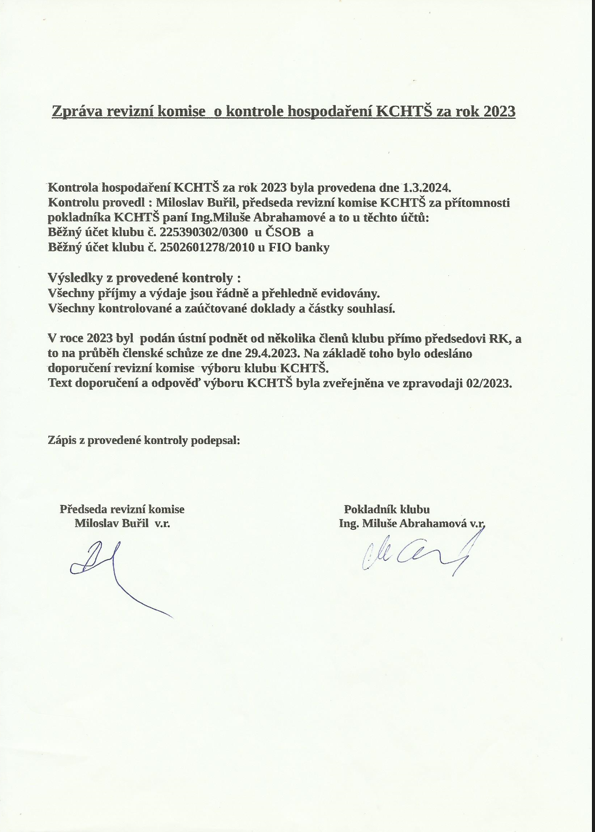 Příloha 3 Usnesení výroční členské schůze KCHTŠ ze dne 23. 3. 2024Členská schůze KCHTŠI. Bere na vědomí- zprávu pokladníka KCHTŠ- zprávu o činnosti revizní komise KCHTŠ- zprávu výstavního referenta KCHTŠ- informaci o sponzoringu SV Litoměřice v říjnu 2023- vysvětlení p. Miloslava Buřila k situaci ohledně stížnosti pana KadlečkaII. Schvaluje- členy mandátové komise ve složení Němcová, Němec, Traufgott (25 hlasů pro, 0 proti)- členy návrhové komise ve složení Schneiderová A., Schneiderová P., Šmejkalová (25 hlasů pro, 0 proti)- program členské schůze (25 hlasů pro, 0 proti)- návrh rozpočtu KCHTŠ na rok 2024 (25 členů pro, 0 proti)- vyhotovení písemných poděkování dlouholetým zasloužilým členům KCHTŠ Mgr. Janu Krčkovi, Kláře Hlubocké a Františku Hlubockému za jejich činnost pro KCHTŠ (25 hlasů pro, 0 proti).- vydávání Zpravodaje KCHTŠ v tištěné formě s četností 1x za rok s platností od 1. 1. 2025 (25 hlasů pro, 0 proti)- změnu chovných podmínek s platností od 23. 3. 2024 (24 hlasů pro, 0 proti)- členem Výboru KCHTŠ 	Ing. Miluši Abrahamovou (24 hlasů pro, 0 proti)- členem Výboru KCHTŠ 	Miloslava Buřila (24 hlasů pro, 0 proti)	- členem Výboru KCHTŠ 	Šárku Hájkovou (24 hlasů pro, 0 proti)- členem Výboru KCHTŠ 	Lucii Jelínkovou (24 hlasů pro, 0 proti)- členem Výboru KCHTŠ 	Danu Karlovou (24 hlasů pro, 0 proti)- členem Revizní komise KCHTŠ 	Kláru Ondráčkovou (24 hlasů pro, 0 proti)- členem Revizní komise KCHTŠ 	Kateřinu Štefkovou (24 hlasů pro, 0 proti)- členem Revizní komise KCHTŠ 	Radka Traufgotta (24 hlasů pro, 0 proti) - členem Výboru KCH- změnu sídla Klubu uvedenou ve Stanovách spolku KCHTŠ, z. s. na adresu pobytu nově zvoleného předsedy KCHTŠ, tedy Tyršovo nám. 436, 399 01 Milevsko (24 hlasů pro, 0 proti)- odeslání výzvy bývalému předsedovi KCHTŠ Ing. Martinovi Papíkovi a bývalému poradci chovu MVDr. Lešku Królovi k předání agendy spojené s výkonem jejich funkce (22 hlasů pro, 0 proti)II. Neschvaluje- opodstatněnost stížnosti p. Kadlečka na p. Miloslava Buřila coby v době podání této stížnosti předsedy 	Revizní komise KCHTŠ (0 hlasů pro opodstatnění, 24 proti)- proplacení jakýchkoli nákladů vynaložených na tvorbu nových www stránek KCHTŠ panu Schnurpfeilovi (0 hlasů pro proplacení, 24 proti)- členem Výboru KCHTŠ MVDr. Leška Króla (0 hlasů pro zvolení, 24 proti)III. Doporučuje- provedení vyšetření patel u již uchovněných jedinců (24 hlasů pro, 0 proti, platnost okamžitě, tj. od 23. 3. 2024)- provedení klinického očního vyšetření DOV u všech jedinců dle uvážení jejich majitelů (24 hlasů pro, 0 proti, platnost okamžitě, tj. od 23. 3. 2024)IV. Ukládá- členům KCHTŠ formou prosby zjištění podmínek v jejich okolí ohledně vytvoření nových www stránek klubu, zjištěné finanční podmínky tvůrců webových stránek předat některému z nově zvolených členů Výboru KCHTŠV. Ostatní- členská schůze neprojednala zprávu předsedy KCHTŠ (nebyla předložena)- členské schůze neprojednala zprávu poradce chovu KCHTŠ (nebyla předložena)- poděkování Evě a Šárce Hájkovým za úspěšnou reprezentaci tibetských španělů na Světové výstavě psů v Ženevě v srpnu 2023- vydávání Zpravodaje KCHTŠ bude od příštího čísla řešit Bc. ŠmejkalováUsnesení zapsala Lenka ŠmejkalováJménoproproproprotiprotivýsledekAbrahamová Miluše24242400zvolenaBuřil MiloslavBuřil Miloslav2400zvolenzvolenHájková ŠárkaHájková Šárka2400zvolenazvolenaJelínková LucieJelínková Lucie2400zvolenazvolenaKarlová DanaKarlová Dana2400zvolenazvolenaKról LešekKról Lešek02424nezvolennezvolenJménoproproproprotiprotivýsledekOndráčková Klára24242400zvolenaŠtefková KateřinaŠtefková Kateřina2400zvolenazvolenaTraufgott RadekTraufgott Radek2400zvolenzvolenPříjmy v Kč41 499,84Výdaje v KčVýdaje v Kč43 330,48Výsledek hospodaření ztráta: - 1 830,64 KčVýsledek hospodaření ztráta: - 1 830,64 KčVýsledek hospodaření ztráta: - 1 830,64 KčVýsledek hospodaření ztráta: - 1 830,64 KčVýsledek hospodaření ztráta: - 1 830,64 KčVýsledek hospodaření ztráta: - 1 830,64 KčČlenské příspěvky21 350PoštovnéPoštovné6 073 Zapsaná štěňata10 350Kancelářské potřebyKancelářské potřeby0Inzerce0Poplatky bancePoplatky bance891Úroky0Poplatky ČMKUPoplatky ČMKU1 500Dotace ČMKU4 300Poháry, stuhyPoháry, stuhy15 192Výstavy-vyrovnání3 600CestovnéCestovné100 Ostatní0ZpravodajZpravodaj13 970Přeplatek-omyl 1 900OstatníOstatní4 004Vratka omylVratka omyl1 600Počáteční stav k 1. 1. 2023 (oba účty ČSOB)Počáteční stav k 1. 1. 2023 (oba účty ČSOB)Počáteční stav k 1. 1. 2023 (oba účty ČSOB)Počáteční stav k 1. 1. 2023 (oba účty ČSOB)115 649,80 Kč115 649,80 KčPříjmy včetně převodů financí na účet FIOPříjmy včetně převodů financí na účet FIOPříjmy včetně převodů financí na účet FIOPříjmy včetně převodů financí na účet FIO152 612,00 Kč152 612,00 KčVýdaje včetně převodů financí z účtů ČSOBVýdaje včetně převodů financí z účtů ČSOBVýdaje včetně převodů financí z účtů ČSOBVýdaje včetně převodů financí z účtů ČSOB154 442,64 Kč154 442,64 KčKonečný stav k 31. 12. 2023 účet FIOKonečný stav k 31. 12. 2023 účet FIOKonečný stav k 31. 12. 2023 účet FIOKonečný stav k 31. 12. 2023 účet FIO113 819,16 Kč113 819,16 KčZisk/ztráta Zisk/ztráta Zisk/ztráta Zisk/ztráta -1 830,64 Kč-1 830,64 KčPlánované příjmy v Kč53 000Plánované výdajev Kč79 600Členské příspěvky31 000Poštovné7 000Platba za štěňata14 000Kancelářské potřeby0ČMKU4 000Poplatky bance100Výstavy - vyrovnání4 000Poplatky ČMKU1 500Poháry20 000Ostatní5 000Zpravodaj16 000Webové stránky 30 000Očekávaný výsledek hospodaření: - 26 600 KčOčekávaný výsledek hospodaření: - 26 600 KčOčekávaný výsledek hospodaření: - 26 600 KčOčekávaný výsledek hospodaření: - 26 600 KčOčekávaný výsledek hospodaření: - 26 600 Kč